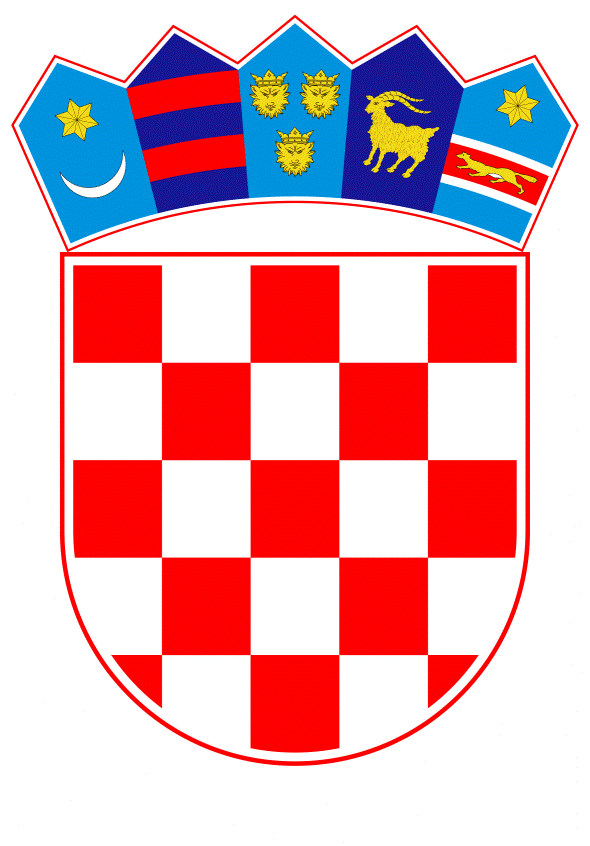 VLADA REPUBLIKE HRVATSKEZagreb,  30. lipnja 2022.____________________________________________________________________________________________________________________________________________________Banski dvori | Trg Sv. Marka 2  | 10000 Zagreb | tel. 01 4569 222 | vlada.gov.hrPRIJEDLOGNa temelju članka 31. stavka 3. Zakona o Vladi Republike Hrvatske („Narodne novine“, br. 150/11., 119/14., 93/16. i 116/18.) Vlada Republike Hrvatske je na sjednici održanoj   ________ 2022. godine donijela Z A K LJ U Č A K1. Daje se prethodna suglasnost predstavniku Vlade Republike Hrvatske za prihvaćanje amandmana  Odbora za zakonodavstvo Hrvatskoga sabora, sa sjednice održane 14. lipnja 2022., na članak 54. Konačnog prijedloga zakona o izmjenama i dopunama Zakona o parničnom postupku.2. Daje se prethodna suglasnost predstavniku Vlade Republike Hrvatske za prihvaćanje amandmana u izmijenjenom obliku Odbora za zakonodavstvo Hrvatskoga sabora, sa sjednice održane 14. lipnja 2022., na članak 111. Konačnog prijedloga zakona o izmjenama i dopunama Zakona o parničnom postupku, koji u izmijenjenom tekstu glasi:„Ovaj Zakon stupa na snagu osmoga dana od dana objave u „Narodnim novinama“, osim odredbi članaka 12. do 16., 18., 19., 34. do 36., 45., 47., 48. 52., 53., 56. i 83. ovoga Zakona koje stupaju na snagu donošenjem odluke iz članka 17. ovoga Zakona te odredbe članka 89. ovoga Zakona koja stupa na snagu donošenjem posebnog propisa o predstavničkim tužbama za zaštitu kolektivnih interesa potrošača.“ KLASA: URBROJ: Zagreb,  PREDSJEDNIK   								      mr. sc. Andrej PlenkovićOBRAZLOŽENJE	Na sjednici Odbora za zakonodavstvo Hrvatskoga sabora održanoj 14. lipnja 2022. Odbor za zakonodavstvo podnio je sljedeće amandmane na Konačni prijedlog zakona o izmjenama i dopunama Zakona o parničnom postupku: I. Na članak 54.Članak 54. mijenja se i glasi:„U članku 365. stavku 2. riječ: „navedenih“ zamjenjuje se riječju: „određenih“.Predlaže se prihvaćanje navedenog amandmana radi nomotehničke dorade izričaja.II. Na članak 111.U članku 111. zarez i riječi: „odredbi članka 1. i članaka 94. do 106. ovoga Zakona koje stupaju na snagu 1. srpnja 2022. te“ brišu se.Predlaže se prihvaćanje navedenog amandmana u izmijenjenom obliku radi brisanja dijela teksta kao suvišnog s obzirom na vrijeme stupanja na snagu ovoga Zakona te radi preciznijeg uređenja prijelaznih i završnih odredbi u vezi sa stupanjem na snagu odredbi koje se odnose na zapisnik i tonsko snimanje ročišta, na način da glasi: „Ovaj Zakon stupa na snagu osmog dana od dana objave u „Narodnim novinama“, osim odredbi članaka 12. do 16., 18., 19., 34. do 36., 45., 47., 48., 52., 53., 56. i 83. ovoga Zakona koje stupaju na snagu nakon donošenja odluke iz članka 17. ovoga Zakona te odredbe članka 89. ovoga Zakona koja stupa na snagu donošenjem posebnog propisa o predstavničkim tužbama za zaštitu kolektivnih interesa potrošača.“.Slijedom navedenog, predlaže se da Vlada Republike Hrvatske donese zaključak kojim se daje prethodna suglasnost za prihvaćanje amandmana Odbora za zakonodavstvo Hrvatskoga sabora na članak 54. Konačnog prijedloga zakona o izmjenama i dopunama Zakona o parničnom postupku te za prihvaćanje u izmijenjenom obliku amandmana Odbora za zakonodavstvo Hrvatskoga sabora na članak 111. Konačnog prijedloga zakona o izmjenama i dopunama Zakona o parničnom postupku.  Predlagatelj:Ministarstvo pravosuđa i upravePredmet:Prijedlog zaključka o davanju prethodne suglasnosti predstavniku Vlade Republike Hrvatske za prihvaćanje amandmana i prihvaćanje amandmana u izmijenjenom obliku drugih predlagatelja na  Konačni prijedlog zakona o izmjenama i dopunama Zakona o parničnom postupku 